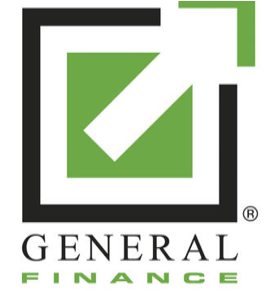 Comunicato stampaGeneralfinance finalizza la prima emissione di commercial paper per l’importo di 15 milioni di Euro sottoscritta da investitori istituzionaliMilano 21 luglio - Generalfinance, intermediario finanziario vigilato specializzato nel factoring, ha finalizzato in data odierna la prima emissione di cambiali finanziarie (commercial paper) per un importo di 15 milioni di Euro.L’emissione, sottoscritta da 4 investitori istituzionali, è la prima di un programma di durata triennale da 100 milioni di euro costituito da Generalfinance lo scorso 27 maggio.Generalfinance è tra i primi operatori in Italia a emettere questo tipo di strumento. Il programma prevede l’ammissione delle Commercial Paper in forma dematerializzata in Monte Titoli e la negoziazione sull’ExtraMOT PRO, Segmento Professionale del Mercato ExtraMOT, sistema multilaterale di negoziazione gestito da Borsa Italiana S.p.A.Massimo Gianolli, Amministratore Delegato di Generalfinance ha dichiarato “Il successo di questa prima emissione conferma l’interesse degli investitori istituzionali per le opportunità che questi strumenti offrono. Attraverso il programma puntiamo a rafforzare e diversificare ulteriormente i canali di funding, al fine di mettere a disposizione delle aziende nostre clienti ulteriore liquidità in una fase molto importante di ripresa delle attività economiche.”Nell’operazione Generalfinance è supportata da Intesa Sanpaolo – Divisione IMI Corporate & Investment Banking in qualità di arranger e dealer. Hogan Lovells Studio Legale ha assistito l’arranger e il dealer e ha predisposto la relativa documentazione contrattuale del programma. The Bank of New York Mellon SA/NV, Milan Branch agisce in qualità di Issuing and Paying Agent.GeneralfinanceFondata nel 1982 e guidata da Massimo Gianolli, Generalfinance è un intermediario finanziario vigilato specializzato nel factoring, in grado di garantire interventi rapidi e personalizzati in base alle diverse esigenze della clientela. Operativa presso le due sedi di Milano e Biella con un team di oltre 50 professionisti, Generalfinance nel 2020 ha chiuso l’esercizio con 761 milioni di turnover ed è leader nel segmento del factoring alle Pmi distressed.CONTATTIComin & PartnersFederica Mazzarella | federica.mazzarella@cominandpartners.com | + 39 3489906897Generalfinance S.p.A.Chief Financial Officer - Investor RelationsUgo Colombo |u.colombo@generalfinance.it |+ 39 3355761968 